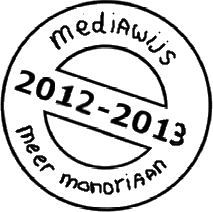 Excel is een handig programma als je gegevens wilt ordenen en sorteren of wanneer je met cijfers werkt. In deze studiekaart leer je hoe je een tabel kunt maken in Excel. Er zijn nog meer studiekaarten over excel.Zie ook: ‘Excel: maak een grafiek’
             ‘Excel: rekenen met formules’                
Maak een tabel in excelOpen Excel.Vul de koppen van je tabel.Pas de breedte van de kolommen aan.Zet lijntjes om je tabel.Voer de gegevens in.Sorteer de gegevens.Maak je tabel mooierSla je bestand op.Extra: kopieer je tabel naar Word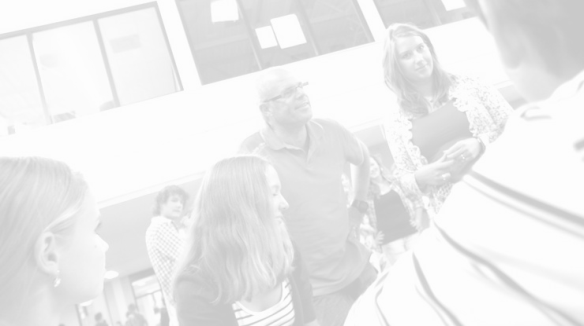 Open Excel.Open Excel via de desktop of via de windows-knop  en ‘alle programma’s. 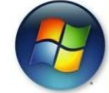 Je ziet een scherm dat er uitziet als een vel ruitjespapier: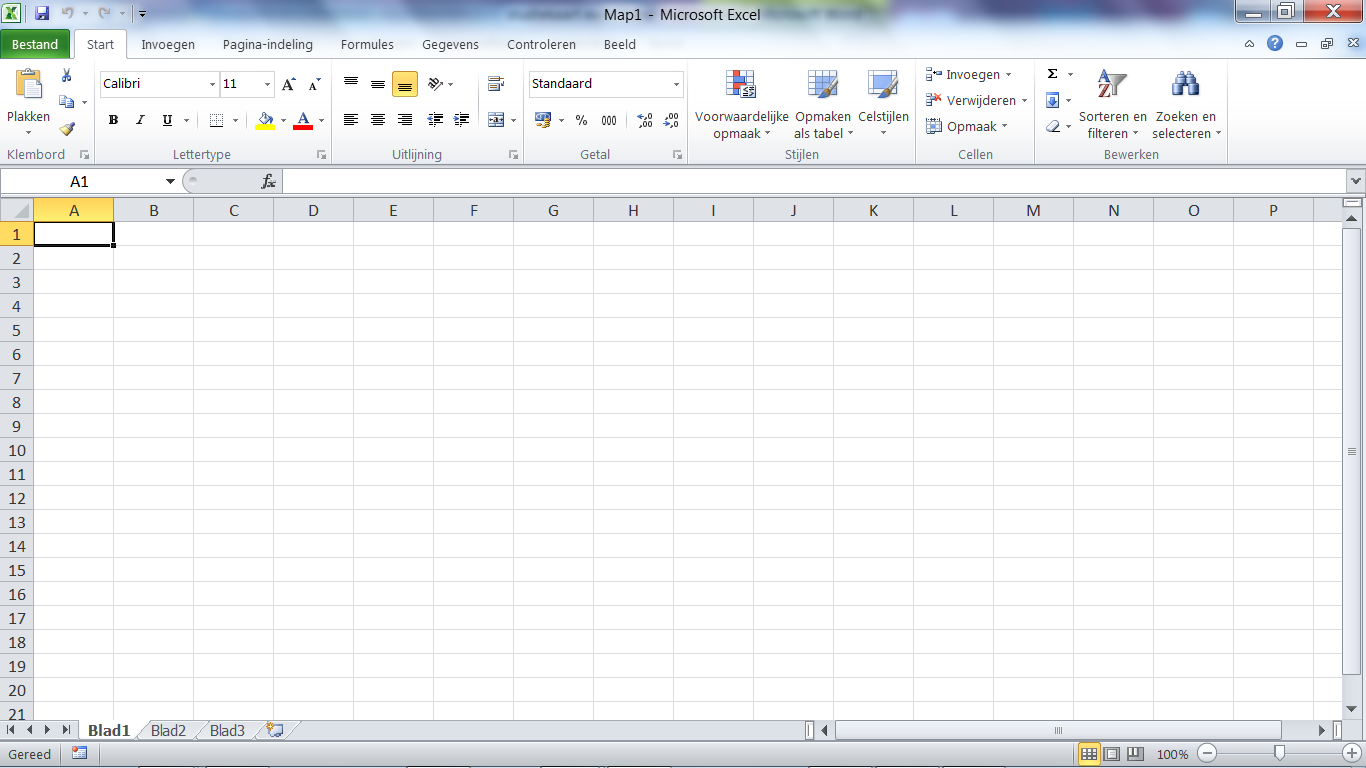 Met de pijltjestoetsen of met de muis spring je van hokje naar hokje. Vul de koppen van je tabel.Begin linksboven en vul de koppen van je tabel met je kopteksten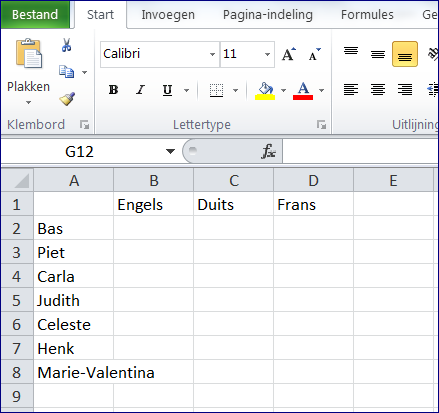 Zet lijntjes om je tabel.Het zie er mooier en duidelijker uit wanneer er lijntjes om je tabel staan.Hoe doe je dat?Selecteer de tabelKlik in het tabblad ‘start’ op het icoontje 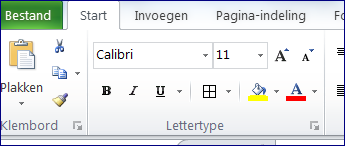 Er gaat een uitklaplijstje open. Kies hier voor ‘alle randen’. 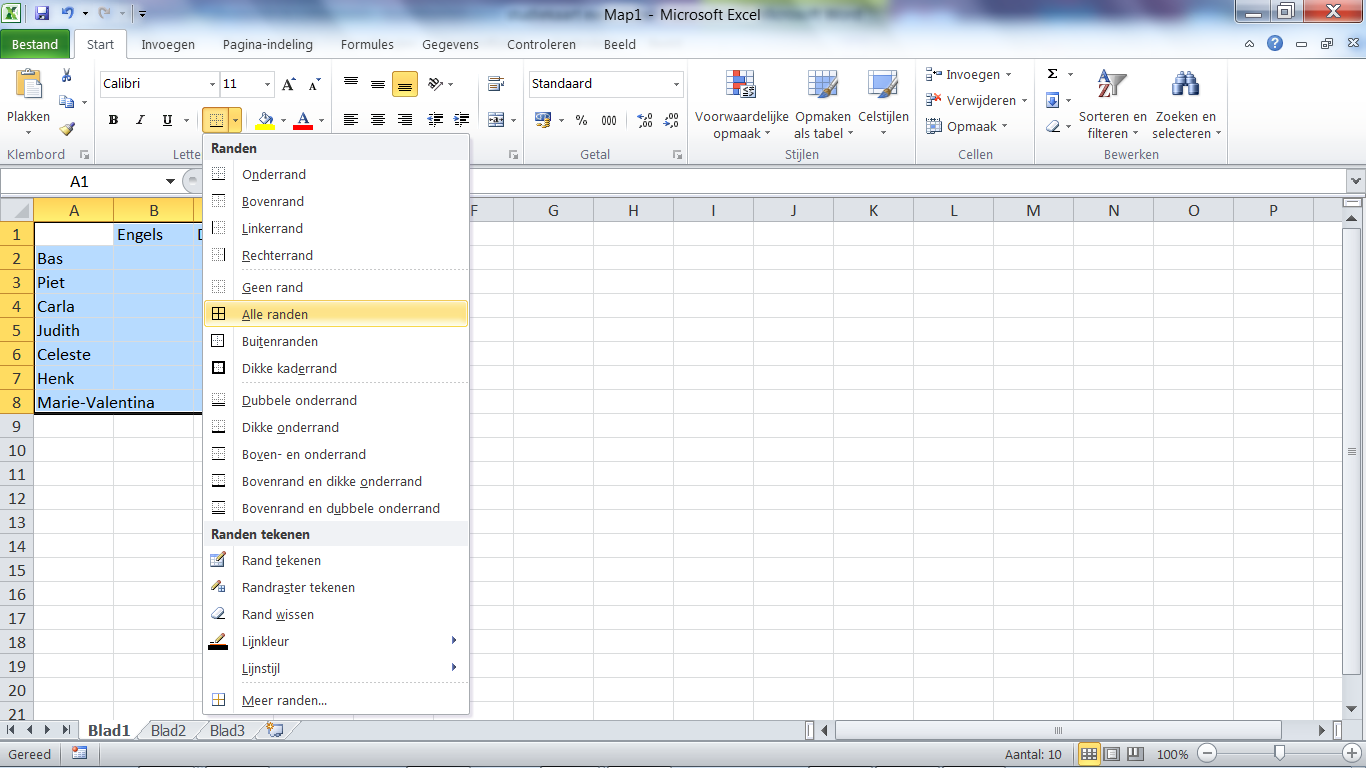 De lijntjes staan nu om je tabel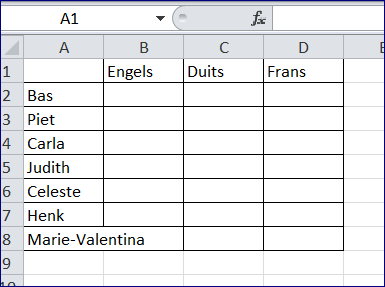 Pas de breedte van de kolommen aan.Is je tekst te groot voor de hokjes, pas dan de breedte van de kolommen aan. Hoe doe je dat?Ga op de bovenrand van het werkblad staan, precies op het lijntje achter de kolom die breder moet worden. Je moet een dubbel pijltje zien.Gebruik de linker muisknop, houd vast en sleep met de muis naar rechts. Je kolom wordt dan breder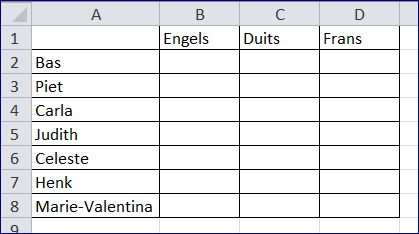 Voer de gegevens in.Je kunt in excel tekst of cijfers invoeren. Excel ‘weet’ zelf het verschil. Voer je tekst in, dan komt dit aan de linkerkant van je hokje te staan (linkslijnend). Voer je cijfers in, dan staan ze aan de rechterkant (rechtslijnend). 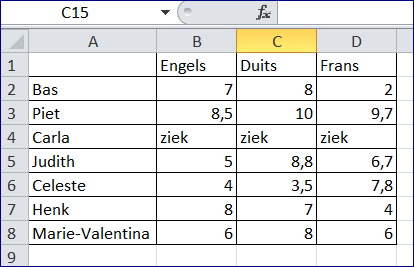 Sorteer de gegevens.In Excel kun je gegevens gemakkelijk sorteren, bijvoorbeeld op alfabet of bij cijfers van de laagste naar de hoogste of juist omgekeerd. Hoe doe je dat?Ga ergens in je tabel staan, het maakt niet uit waarKlik in het tabje ‘start’ op sorteren en filteren en kies voor ‘aangepast sorteren’: 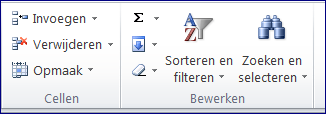 Kies de kolom waar je op wilt sorteren. Zorg dat het vinkje ‘de gegevens bevatten kolomkoppen’ is aangevinkt.Klik op OK.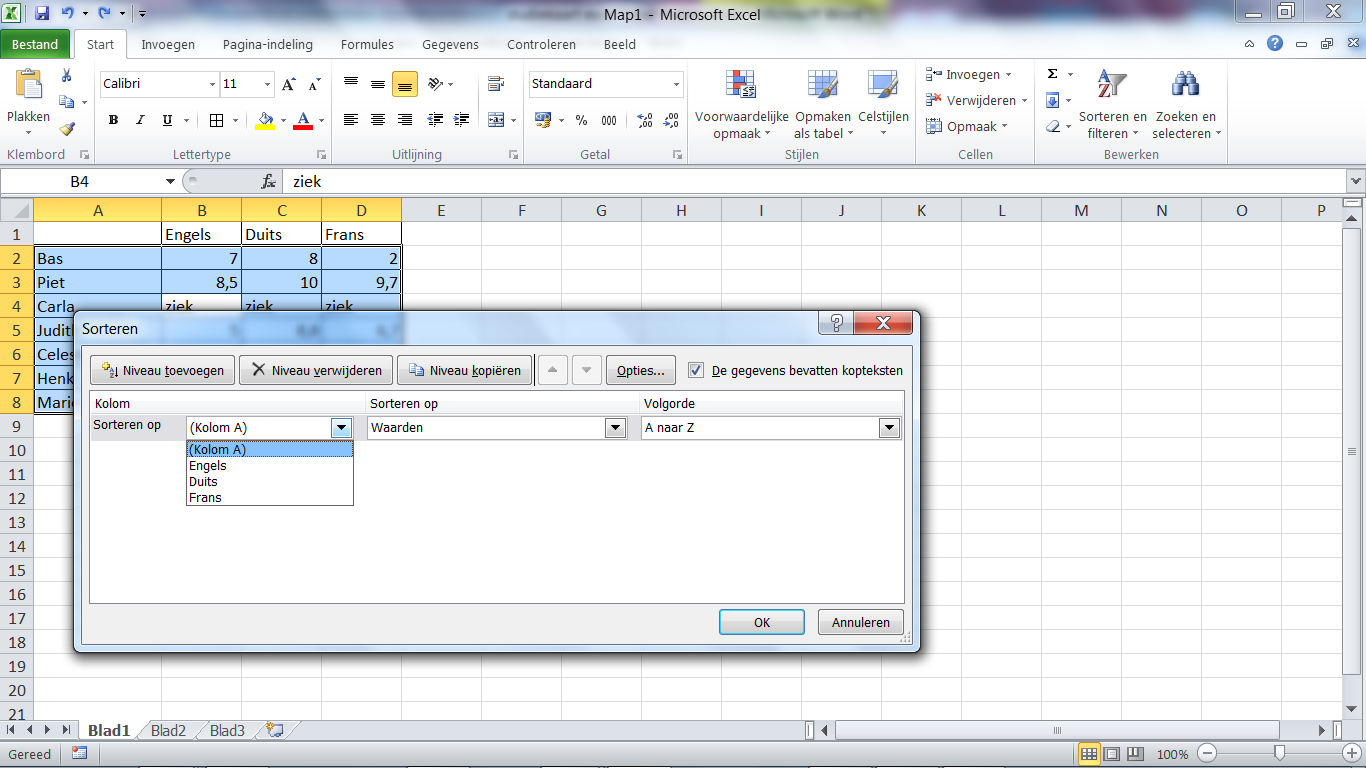 De gegevens zijn nu gesorteerd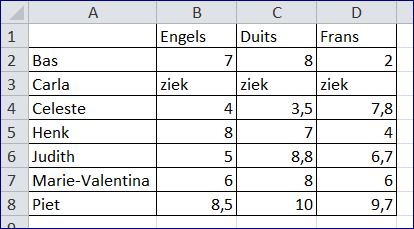 Maak je tabel mooier.Je kunt op verschillende manieren je tabel mooier makenGeef de kop een andere kleurMaak de kop vetgedruktVerander lettertype en lettergrootteHoe doe je dat? Ga naar tabje ‘start’.Selecteer het hokje of de hokjes die je wilt veranderen.Klik op het juiste icoontje (het zijn dezelfde icoontjes die je ook bij Word gebruikt) en kies de juiste lettergrootte, kleur of lettertype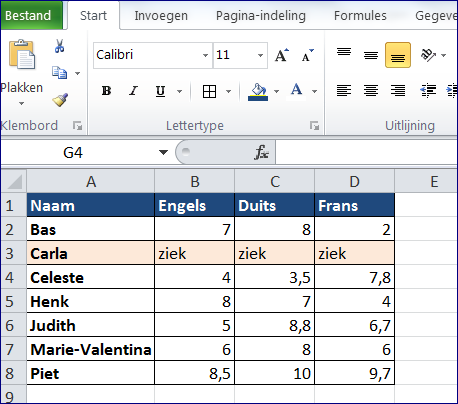 Sla je bestand op.Kies links bovenin voor ‘bestand’Kies voor ‘opslaan als’Ga naar de map waar je het bestand wilt opslaan.Geef het bestand een naam en klik op OK.Extra: kopieer je tabel naar WordJe kunt een tabel in Excel gemakkelijk kopieren naar Word.Hoe doe je dat:Selecteer de tabelKlik met de rechtermuisknop en kies ‘kopieren’Ga naar WordGa staan op de plek waar de tabel moet komenKlik met de rechtermuisknop en kies voor ‘plakken’. 